Samoa Scavenger Hunt – World Book Kids
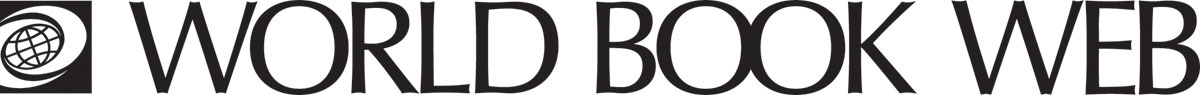 Learn more about Samoa. Where is Samoa located?_____________________________________________________________
How many islands make up Samoa?______________________________________________________________
What is the capital and only city in Samoa?____________________________________________________________
The islands of Samoa were formed by what?______________________________________________________________
When did the volcano on Savai’i last erupt?______________________________________________________________
What kind of plants grow in Samoa?______________________________________________________________
Who are the Polynesians? ______________________________________________________________
Click on ‘Facts in Brief about Samoa’ and answer the following questions:What is the population of Samoa? _______________________________What is the climate? __________________________________________Learn more: Learn more about Samoa in Student: http://www.worldbookonline.com/student/article?id=ar487585 
ANSWERS:In the South Pacific Ocean and is in the western part of the Samoa Islands chain. Samoa is made up of two main islands, Upolu and Savai’i plus many smaller islands. Apia is the capital and only city of Samoa.VolcanoesIt last erupted from 1905 to 1911.Coconut trees, banana trees, taro, and cacao. The people of Samoa are an island people called Polynesians.a) 194,000 	b) Hot and humid.